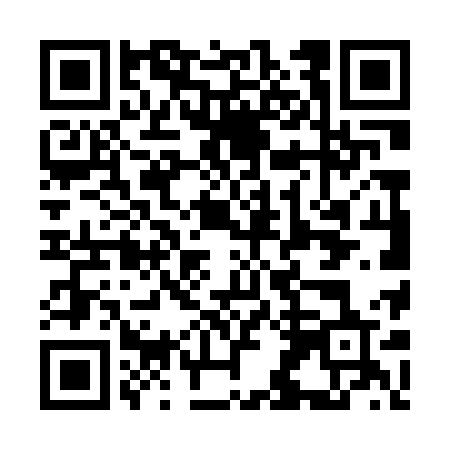 Ramadan times for Maramag, PhilippinesMon 11 Mar 2024 - Wed 10 Apr 2024High Latitude Method: NonePrayer Calculation Method: Muslim World LeagueAsar Calculation Method: ShafiPrayer times provided by https://www.salahtimes.comDateDayFajrSuhurSunriseDhuhrAsrIftarMaghribIsha11Mon4:394:395:4911:503:065:515:516:5712Tue4:394:395:4811:503:055:515:516:5713Wed4:384:385:4811:493:055:515:516:5714Thu4:384:385:4711:493:045:515:516:5615Fri4:374:375:4711:493:045:515:516:5616Sat4:374:375:4611:493:035:515:516:5617Sun4:364:365:4611:483:025:515:516:5618Mon4:364:365:4511:483:025:515:516:5619Tue4:354:355:4511:483:015:515:516:5620Wed4:354:355:4411:473:005:515:516:5621Thu4:344:345:4411:472:595:515:516:5622Fri4:344:345:4311:472:595:515:516:5623Sat4:334:335:4311:472:585:515:516:5624Sun4:334:335:4211:462:575:505:506:5625Mon4:324:325:4211:462:565:505:506:5626Tue4:324:325:4111:462:565:505:506:5627Wed4:314:315:4111:452:555:505:506:5628Thu4:314:315:4011:452:545:505:506:5629Fri4:304:305:4011:452:535:505:506:5630Sat4:294:295:3911:442:525:505:506:5531Sun4:294:295:3911:442:515:505:506:551Mon4:284:285:3811:442:515:505:506:552Tue4:284:285:3811:442:505:505:506:553Wed4:274:275:3711:432:495:505:506:554Thu4:274:275:3611:432:485:505:506:555Fri4:264:265:3611:432:475:495:496:556Sat4:264:265:3511:422:465:495:496:557Sun4:254:255:3511:422:455:495:496:558Mon4:244:245:3511:422:445:495:496:559Tue4:244:245:3411:422:435:495:496:5510Wed4:234:235:3411:412:445:495:496:55